استمارة تحضير لمادة:التربية المهنية.الوحدة: الأولى" ثقافة العمل ."المرحلة الدراسية:ثانوي البرنامج:المشترك العام الدراسي     14/     14ه فترة تنفذ الوحدة : من    /    /     14الى    /     /    14هاليومالتاريخالصفموضوع الدرس                         الأهداف    الواجبإستراتيجية التدريس                     الوسائل                     الوسائلالأحــد   /    /ثالث ثانويمشتركأهمية العمل مفهوم العمل في الإسلام أن تذكر الطالبة أهمية العمل للإنسان منذ وجوده.أن تعدد الطالبة نماذج من الشريعة الإسلامية  تحث على العمل والكسب والعمل المشروع.أن تضع الطالبة صياغة لمفهوم العمل في الإسلام وفقا لما تم قراءته.ما هو مفهوم العمل في الإسلام؟- الحوار والمناقشة     (     )- حل المشكلات (   )- التعلم التعاوني                 (    )- الاستكشاف والاستقصاء  (     )- تمثيل الأدوار (   )- القصة       (     )- أخرى       (     )- العصف الذهني       (      )- عمليات التفكير الإبداعي       (     )- التفكير الناقد (    )أوراق عمل_عرض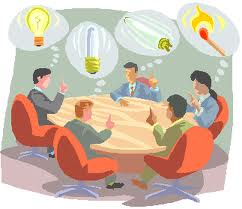 السبورة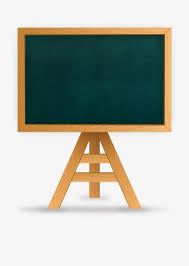 الأقلام الملونة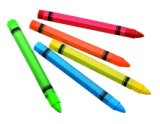 جهاز العرض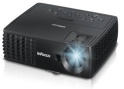 الكتاب المدرسي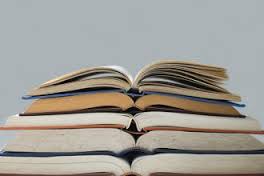 شرائح الباوربوينت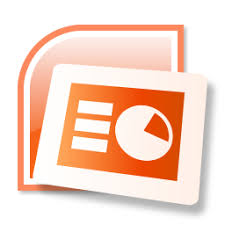 الاثنيـن    /   /ثالث ثانويمشترك سلوكيات العمل وقيم العمل الوظيفيأن تعدد الطالبة أبرز القيم الخاصة بالعمل والتي خصها الدين الإسلامي.أن تمثل الطالبة لأخلاقيات المهنة وقواعدها.أن تستنتج الطالبة تعريف لأخلاقيات العملمن قيم العمل التعاون أذكري دليل من القرآن على ذلك ؟- الحوار والمناقشة     (     )- حل المشكلات (   )- التعلم التعاوني                 (    )- الاستكشاف والاستقصاء  (     )- تمثيل الأدوار (   )- القصة       (     )- أخرى       (     )- العصف الذهني       (      )- عمليات التفكير الإبداعي       (     )- التفكير الناقد (    )أوراق عمل - عرض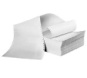 السبورةالأقلام الملونةجهاز العرضالكتاب المدرسيشرائح الباوربوينتالـثلاثاء   /    /ثالث ثانويمشتركضغوط العمل وكيفية التعامل معهاأن تشرح الطالبة سمات السلوك الإنساني في زماننا الحاضر وبما يتأثر.أن تذكر الطالبة الآثار الإيجابية لضغوط العمل أن تعدد  الطالبة الآثار السلبية لضغوط العمل أن توضح الطالبة مؤشرات النجاح الوظيفيحضري مشهد تمثيلي عن بعض من ضغـوط العمل وتمثيله بالحصة القادمة.- الحوار والمناقشة     (     )- حل المشكلات (   )- التعلم التعاوني                 (    )- الاستكشاف والاستقصاء  (     )- تمثيل الأدوار (   )- القصة       (     )- أخرى       (     )- العصف الذهني       (      )- عمليات التفكير الإبداعي       (     )- التفكير الناقد (    )عرض _ أوراق عملالسبورةالأقلام الملونةجهاز العرضالكتاب المدرسيشرائح الباوربوينتالأربعـاء    /   /ثالث ثانويمشتركتابع ضغـوط العمل (كيف نحول العمل إلى متعة)أن تعدد الطالبة التوجيهات التي منها أن تحول العمل إلى متعة.أن تستنتج الطالبة من الصور نوع ضغط العمل .أن تمثل الطالبة أحد ضغوط العمل.من وجهة نظرك أكتبي عن كيف يتم تحول العمل إلى متعة ؟- الحوار والمناقشة     (     )- حل المشكلات (   )- التعلم التعاوني                 (    )- الاستكشاف والاستقصاء  (     )- تمثيل الأدوار (   )- القصة       (     )- أخرى       (     )- العصف الذهني       (      )- عمليات التفكير الإبداعي       (     )- التفكير الناقد (    )أوراق عمل - عرض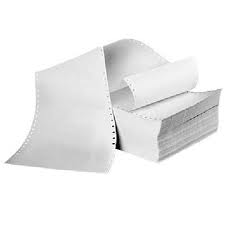 السبورةالأقلام الملونةجهاز العرضالكتاب المدرسيشرائح الباوربوينتالخميس    /   /ثالث ثانويمشتركمراجعـــة لما سبقأن تسترجع الطالبة الأساليب التي تمت دراستها في الدروس الماضية.أن تتعود الطالبة على الطريقة الجماعية للنقاش وإدارة الحوار أن تعبر الطالبة عما يجول في خاطرها، وتتدرب على التحدث والإلقاء أمام الجميع من المستمعين..................- الحوار والمناقشة     (     )- حل المشكلات (   )- التعلم التعاوني                 (    )- الاستكشاف والاستقصاء  (     )- تمثيل الأدوار (   )- القصة       (     )- أخرى       (     )- العصف الذهني       (      )- عمليات التفكير الإبداعي       (     )- التفكير الناقد (    )أوراق عمل – عرض +الكتاب المدرسي 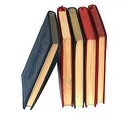 السبورةالأقلام الملونةجهاز العرضالكتاب المدرسيشرائح الباوربوينت